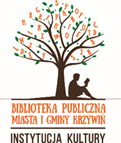 Załącznik nr 1 do RegulaminuKarta zgłoszenia uczestnika II Festiwalu Gwary Wielkopolskiej „GWARA NA SALONACH online”Imię i nazwisko	……………………………………………Data urodzenia ……………………………………...Telefon …………………………………………………Szkoła, klasa  ………………………………………………………………………………………………………..Kategoria  ………………………….. ………………………………..			………………………………..………………             (miejscowość i data)				            (czytelny podpis pełnoletniego uczestnika    rodzica/opiekuna prawnego)Zgoda rodzica (opiekuna prawnego) na udział dziecka/podopiecznego Dotyczy uczestników niepełnoletnichWyrażam zgodę na udział mojego dziecka/podopiecznego w II Festiwalu Gwary Wielkopolskiej „GWARA NA SALONACH online”.………………………………..			………………………………..………………             (miejscowość i data)				            (czytelny podpis rodzica/opiekuna prawnego)Na podstawie z art. 6 ust. 1 lit a Rozporządzenia Parlamentu Europejskiego i Rady (UE) 2016/679 z dnia 27 kwietnia 2016 r. w sprawie ochrony osób fizycznych w związku 
z przetwarzaniem danych osobowych i w sprawie swobodnego przepływu tych danych oraz uchylenia dyrektywy 95/46/WE (ogólne rozporządzenie o ochronie danych osobowych) wyrażam zgodę na przetwarzanie moich danych osobowych, małoletniego uczestnika konkursu przez Bibliotekę Publiczną Miasta i Gminy Krzywiń w celu wzięcia udziału 
w II Festiwalu Gwary Wielkopolskiej „GWARA NA SALONACH online” w zakresie: imię 
i nazwisko autora, data urodzenia, numer telefonu, szkoła, klasa, imię i nazwisko rodzica/opiekuna prawnego.Przyjmuję do wiadomości, że: administratorem moich danych osobowych jest Biblioteka Publiczna Miasta i Gminy Krzywiń 
w Krzywiniu, ul. Kasztelańska 1, 64-010 Krzywiń,kontakt z Inspektorem Ochrony Danych możliwy jest pod adresem: iodo@biblioteka.krzywin.pl,Pani/Pana dane osobowe przetwarzane będą w celu możliwości wzięcia udziału w II Festiwalu Gwary Wielkopolskiej „GWARA NA SALONACH online”, odebrania nagrody, udostępnienia informacji o zwycięzcach, publikacji przesłanego nagrania z ujawnieniem danych autorów.w związku z przetwarzaniem danych w celach, o których mowa w pkt 3, odbiorcą Pani/Pana danych osobowych będą podmioty, którym przekazanie Pani/Pana danych następuje na podstawie Pani/Pana wniosku lub zgody,Pani/Pana dane osobowe po zakończeniu konkursu zostaną na trwałe usunięte lub zanonimizowane,przysługuje Pani/Panu prawo w stosunku do Biblioteki Publicznej Miasta i Gminy Krzywiń: żądania dostępu do swoich danych osobowych, ich sprostowania, usunięcia lub ograniczenia przetwarzania, a także do przenoszenia danych, prawo do wniesienia sprzeciwu, prawo do cofnięcia zgody,zgoda na przetwarzanie danych osobowych może zostać w dowolnym momencie wycofana, co pozostanie bez wpływu na zgodność z prawem przetwarzania, którego dokonano na podstawie zgody przed jej cofnięciem,podanie przez Panią/Pana danych osobowych jest warunkiem udziału w festiwalu, 
a konsekwencją ich niepodania będzie niemożność udziału w konkursie fotograficznym,Pani/Pana dane będą przetwarzane w informatycznych systemach informacyjnych,Pani/Pana dane nie będą przetwarzane w sposób zautomatyzowany i nie będą profilowane,Przysługuje Pani/Panu prawo wniesienia skargi do Prezesa Urzędu Ochrony Danych Osobowych w wypadku uznania, że administrator naruszył przepisy o ochronie danych osobowych.